Lucrarea 1: Utilitare pentru analizapachetelor si testarea functionarii retelelor TCP/IPObiectivul acestei lucrari este prezentarea celor mai comune aplicatii utilizate in analiza sitestarea functionarii retelelor Internet. De asemenea, sunt studiate tehnicile aplicatepentru functionarea acestor aplicatii.• tcpdump• ping• arping• tracerouteCaptura de trafic: tcpdumpAplicatia tcpdump este utilizata pentru a realiza captura pachetelor de date transferateprin retea, in urmatoarele cazuri: proiectarea retelei/protocoalelor, verificarea functionariiunor servicii de retea pentru diagnoza, monitorizarea si realizarea de statistici de trafic.Pachetele capturate pot fi afisate selectiv in mod text pe consola terminal sau salvate intrunfisier. Alternativ, iesirea aplicatiei tcpdump poate fi prelucrata in vederea construiriide grafice de trafic (ex. utilizand aplicatia mrpr).Aplicatia tcpdump preia din retea pachetele capturate prin intermediul interfetei OSI denivel 2, corespunzatoare unei interfete locale de retea. In figura de mai jos se prezintamodul de integrare al aplicatiei tcpdump in sistemul de comunicatie Linux. Interfataaplicatiei tcpdump cu sistemul Linux este de tip API, fiind implementata prin intermediulbibliotecii de functii de captura specializate, numita pcap.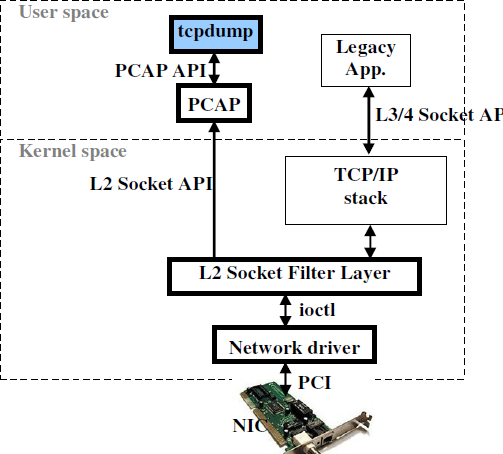 In mod implicit, captura pachetelor se face in modul promiscuos. Acest mod de capturapresupune interceptarea tuturor pachetelor indiferent daca sunt, sau nu, adresate hostuluipe care aplicatia tcpdump ruleaza. Pentru captura pachetelor in modul promiscuosaplicatia tcpdump trebuie sa fie executata cu drepturi de root (din cauza ca informatiilecare sunt capturare in mod neautorizat pot determina un risc de securitate ridicat pentruretea).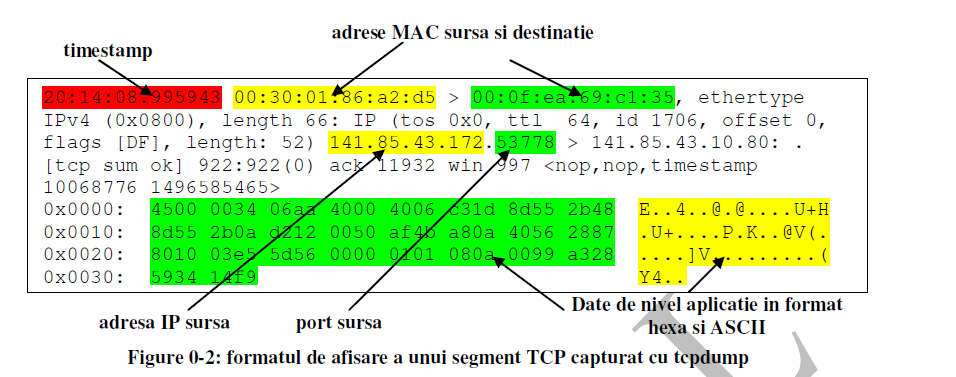 Asa cum se poate remarca in figura de mai sus, aplicatia tcpdump interpreteaza oricecamp specific nivelelor OSI 2,3 si 4 cu scopul de a fi afisat intr-un format uman.Comanda pentru executarea aplicatiei tcpdump are urmatoarea sintaxa generala:#tcpdump [optiuni] [expresie_de_filtrare]Ex. 1: specificarea interfetei de reteaSa se realizeze o captura a traficului de pachete transferat de o entitate de retea cu mai multe interfete de retea, mai intai pe interfata eth0.#tcpdump –i eth0Ex. 2: dezactivarea utilizarii serviciului DNSSa se realizeze o captura a traficului de pachete transferat de o entitate de retea pe interfata eth0, cu afisarea adreselor Ip in format zecimal cu punct.#tcpdump –nEx. 3: afisarea antetului de nivel de legatura de date #tcpdump –eEx. 4: afisarea detaliata a capturii#tcpdump –vvEx. 5: salvarea in fisier a capturiiSa se realizeze o captura sis a se salveze in scopul consultarii ei ulterioare.#tcpdump –w filenameEx. 6: citirea unei capture salvate in fisierSa se afiseze pe ecran continutul capturii salvate la exercitiul anterior.#tcpdump –r filenameEx. 7: filtrarea pachetelor capturate dupa adresa IP a surseiSa se realizeze o captura care contine numai pachete transmise de entitatea de retea locala.#tcpdump –n src host 141.85.168.xEx. 8: filtrarea pachetelor capturate dupa adresa Ip a destinatieiSa se realizeze o captura care contine pachetele transmise de entitatea de reta locala numai catre o anumita destnatie.#tcpdump –n dst host 141.85.168.1Ex. 9: filtrarea pachetelor capturate dupa parametrul protocolSe vor captura numai pachetele de date care contin un antet de tip TCP/ARP.#tcpdump –n tcp#tcpdump –n arpEx. 10: filtrarea pachetelor capturate dupa portul destinatieSe vor captura numai pachetele care sunt adresate serviciului web.#tcpdump –n tcp dst port 80Testarea conectivitatii cu determinarea parametrilor de performanta aiacesteia: ping (Packet InterNet Groper)Aplicatia ping este utilizata in principal pentru realizarea testelor functionale deconectivitate si de testare a disponibilitatii destinatiei. In plus, ping raporteaza un setminimal de parametrii de performanta a conectivitatii (ex. RTT, pachete pierdute), dintresursa S si destinatia D.Aceasta aplicatie utilizeaza serviciul ICMP-ECHO pentru a realiza un dialogREQUEST-REPLY. Testul poate fi realizat cu una sau mai multe destinatii simultan. Deregula, serviciul ICMP-ECHO este implementat in stiva TCP/IP a tuturor sistemelor decomunicatie din retea (i.e hosturi, rutere, servere). Serviciul ICMP-ECHO a fost proiectatspecial pentru realizarea unor astfel de teste de retea. In figura de mai jos este prezentatafunctionarea serviciului ICMP-ECHO si a aplicatiei ping: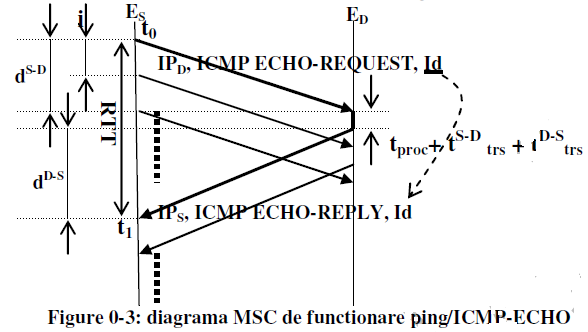 Astfel, entitatea S, genereaza mesaje “ICMP-ECHO REQUEST” catre entitatea D cu ratadeterminata de valoarea prestabilita a parametrului i. Valoarea parametrului i reprezintaintervalul de timp dintre doua transmisii consecutive. La receptia fiecarui mesaj trimis deS, entitatea D raspunde cu mesajul “ICMP-ECHO REPLY”.Pentru a asigura determinarea corecta a parametrilor de performanta RTT si loss atuncicand se transmit mai multe mesaje de test incontinuu (i < RTT), este utilizat un mecanismde asociere a mesajelor de tip cerere cu cele de tip raspuns. Acest mecanism consta in:asignarea de catre S a unui Identificator arbitrar fiecarui mesaj “ICMP-ECHOREQUEST”, si apoi copierea Identificatorului de catre D in mesajul raspuns “ICMPECHOREPLY”.Pentru masurarea parametrului RTT, este aplicata o metoda intuitiva care consta inrealizarea diferentei dintre momentul la care a inceput transmisia mesajului “ICMPECHOREQUEST” (t0) si momentul la care s-a terminat receptia mesajului asociat“ICMP-ECHO REPLY” (t1). Evident, valoarea RTT astfel determinata este dependentadirect de timpul de procesare de catre entitatea D (tproc), dar si de durata de transmisiedata de mediul de comunicatie intre S si D (prin tS-D trs + tD-Strs).Comanda pentru executarea aplicatiei ping are urmatoarea sintaxa generala:ping [optiuni] <adresa_IP> | <nume_de_domeniu>Ex. 1: testarea unicast a conectivitatii IPSa se testeze continuu conectivitatea dintre entitatea de retea locala si server.#ping 141.85.168.134Ex. 2: dezactivarea utilizarii serviciului DNSSa se testeze functionalitatea cu afisarea adreselor IP in format zecimal cu punct.#ping –n 141.85.43.134Ex. 3: realizarea unui numar predefinit de teste#ping –c 5 141.85.43.134Ex. 4: configurarea intervalului de timp intre doua teste consecutiveSa se configureze o perioada pentru transmiterea mesajelor de test de 3 secunde.#ping –i 3 141.85.43.134Ex. 5: testarea conectivitatii cu rata maxima.#ping –f 141.85.43.134Ex. 6: stabilirea numarului de octeti a mesajelor de test.Pentru testarea unei retele se cere sa se genereze mesaje de test de lungime de 100 octeti.#ping –s 92 141.85.43.134Ex. 7: determinarea rutei mesajelor de test.#ping –R 141.85.168.7Detectarea coliziunilor de adrese in reteaua LAN: arpingCa si aplicatia ping, arping poate fi utilizata pentru testarea disponibilitatii unei entitatide retea si a conectivitatii cu determinarea parametrilor de performanta asociati (RTT siloss), in ambele moduri de operare (vezi mai jos). In plus, arping ofera un mijloc pentrudetectarea coliziunilor de adrese de nivel OSI L2 si L3, care pot apare intr-o retea de tipLAN.Aceasta aplicatie poate utiliza serviciul ARP sau ICMP-ECHO pentru a realiza un dialog“ARP REQUEST-REPLY”, respectiv “ICMP-ECHO REQUEST–REPLY” cu o anumitadestinatie sau cu mai multe destinatii. De regula, toate sistemele de comunicatie TCP/IPimplementeaza aceste doua servicii.Mesaje de test generate si descrierea functionarii: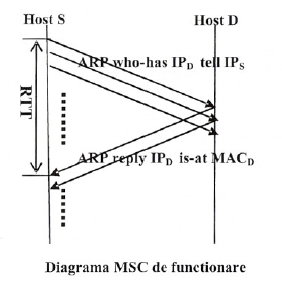 Ex. 1: determinarea adresei MAC si testarea conectivitatii ARP.Sa se determine adresa MAC a unei entitati D si parametrii RTT, intarziere si pierderi care caracterizeaza calitatea comunicatiei la un moment dat, dintre entitatea de retea locala si acea entitate D. Se cunoaste IPD=141.85.168.7#arping –v 141.85.168.7Mesajele de test ICMP generate si descrierea functionarii: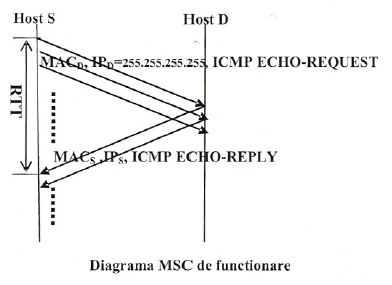 Ex. 2: identificarea IP aunei entitati pe baza adresei MAC.Sa se determine adresa IP a unei entitati D si parametrii RTT, intarziere si pierderi care caracterizeaza calitatea comunicatiei, la un moment dat, dintre entitatea de retea locala si acea entitate D. Se cunoaste adresa MACD=MAC #arping <MM:MM:AA:AA:CC:CC>Ex. 3:  identificarea unei coliziuni de adrese MAC.Sa se determine daca exista doua statii cu aceasi adresa MAC la un moment dat. Se cunoaste adresa MACD=MAC#arping <MM:MM:AA:AA:CC:CC>Aplicatia tracerouteDescrierea functionarii si mesajele de test generate 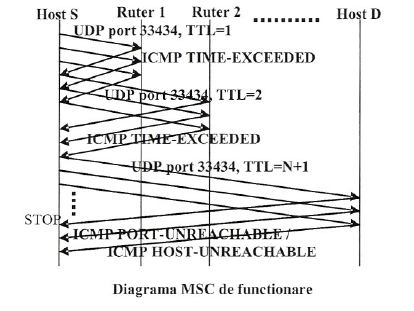 Ex. 1: determinarea rutelor mesajelor de test.Sa se determine pentru o retea calea pe care sunt derijate pachetele de date.#traceroute 141.85.254.16Ex. 2: dezactivare utilizarii serviciului DNS.Sa se testeze functionalitatea cu afisarea adreselor IP in format zecimal cu punct.#traceroute –n 141.85.254.16Ex. 3: configurarea intervalului de timp intre doua mesaje de test consecutive.Sa se genereze mesaje de test cu perioada de 1000 de milisecunde.#traceroute –z 141.85.254.16Verificarea conectivitatiiAdministrarea unei retele implica in primul rand testarea conectivitatii fizice intre gazde:Testarea NIC-ului (adresei fizice a placii de retea)ifconfig/ipconfigVerificarea conectivitatii via adresa IPping x.x.x.x.Verificarea continutului cache-ului ARP :arpVerificarea conectivitatii via adresa simbolica:ping hostTestarea rutei dintre gazdetraceroute hostTestarea serviciilor software